Microsoft Word 
Charity Event 
Proposal Template 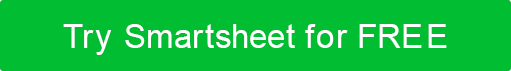 PROPOSAL FOR[ Charity Event Name ]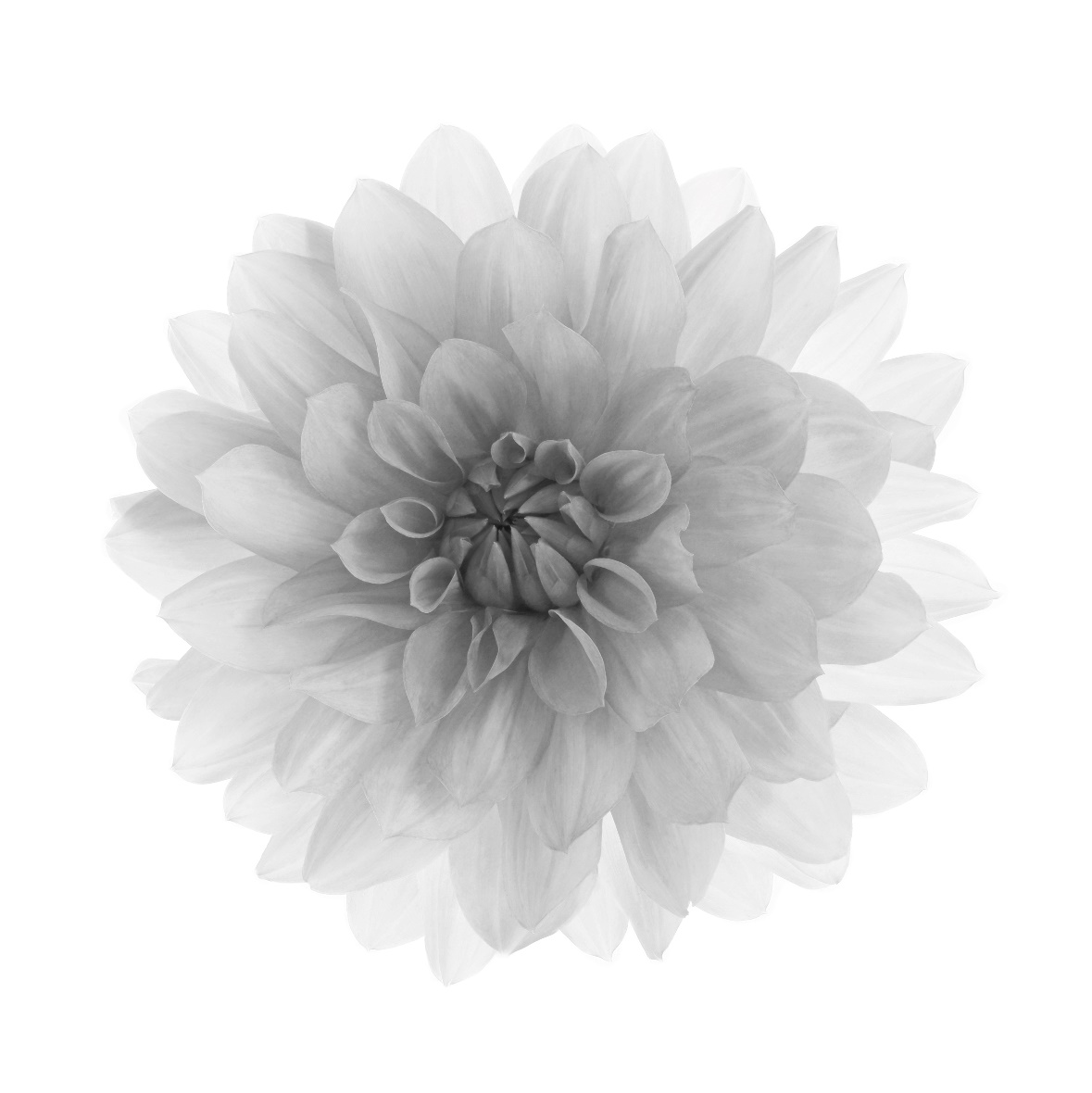 table of contents1.	EXECUTIVE SUMMARY	32.	EVENT OVERVIEW	33.	PURPOSE AND IMPACT	44.	TARGET AUDIENCE	45.	PROPOSED EVENT DETAILS	56.	MARKETING AND PUBLICITY STRATEGY	67.	SPONSORSHIP  AND PARTNERSHIP OPPORTUNITIES	68.	BUDGET  AND FUNDING	79.	LOGISTICS AND OPERATIONS	710.	RISK MANAGEMENT STRATEGY	711.	CONCLUSION	812.	APPENDIX	8DOCUMENT SIGN-OFF	9EXECUTIVE SUMMARYEvent OverviewPURPOSE AND IMPACTTARGET AUDIENCEproposed event detailsDATE AND TIMEVENUEACTIVITY AND PROGRAMMARKETING AND PUBLICITY STRATEGYSPONSORSHIP  AND PARTNERSHIP OPPORTUNITIESBUDGET AND FUNDINGlogistics and operationsRISK MANAGEMENT STRATEGYCONCLUSIONaPPENDIXDOCUMENT SIGN-OFFPREPARED BYDATEMM/DD/YYBrief introduction to the charity event, highlighting its main objective and the unique opportunity it presents for participants and sponsors.Detailed description of the event, including its name, nature (e.g., gala dinner, charity run, auction), and the cause it supports. Mention the organizing body and any key partners involved.Explanation of the charity event's purpose, the cause it benefits, and the tangible impact expected from the funds raised. Include any specific goals, such as funding a project, supporting a community, or raising awareness for a cause.Description of the target audience for the event, including demographics, interests, and how the event aligns with their values or concerns.Suggest a date and time for the event, considering the availability of the target audience and any significant calendar conflicts.Proposed venue for the event, explaining its suitability, capacity, and any unique features or amenities.Outline of the event program, detailing key activities, entertainment, guest speakers, and any special segments planned to engage attendees and encourage donations.Strategy for promoting the event to maximize attendance and participation, detailing advertising channels, promotional materials, and public relations efforts.Information on available sponsorship levels and partnership opportunities, including benefits for sponsors, such as brand exposure and association with the cause.Detailed budget for the event, listing all projected expenses and anticipated revenue sources, including ticket sales, sponsorships, and donations.Overview of logistical and operational plans for the event, covering staffing, registration, catering, security, and any specific requirements for activities or entertainment.Identification of potential risks to the successful execution of the event and strategies planned to mitigate these risks.Summary of the proposal, reiterating the value of the event and its expected impact. Encourage the reader to support the event through participation, sponsorship, or partnership.Any additional documents that support the proposal, such as detailed budgets, floor plans of the venue, profiles of key participants, or letters of support from community leaders.PREPARED BYNameNameNameREVIEWED BYNameNameAPPROVALNameNameDISCLAIMERAny articles, templates, or information provided by Smartsheet on the website are for reference only. While we strive to keep the information up to date and correct, we make no representations or warranties of any kind, express or implied, about the completeness, accuracy, reliability, suitability, or availability with respect to the website or the information, articles, templates, or related graphics contained on the website. Any reliance you place on such information is therefore strictly at your own risk.